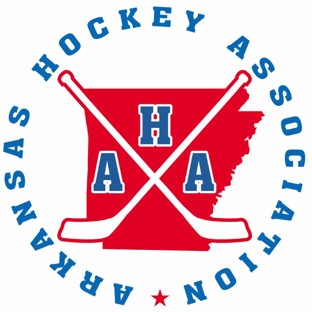 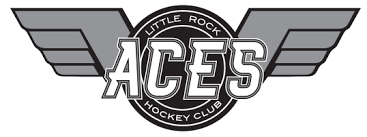 Sponsorship Level: 	Corporate or Family Name:       Brief Summary of Business:      Business Website:       Business Address:       Business Phone:       Business E-Mail Address:       Please submit forms and artwork (logo – JPEG, GIF or PNG) electronically to littlerockaceshockey@gmail.com.  Once forms and artwork are received, we will send you a proof and invoice via email.THANK YOU FOR YOUR SUPPORT!